ПУНКТ 3 ПОВЕСТКИ ДНЯ:	ВЫПОЛНЕНИЕ РЕШЕНИЙ КОНГРЕССА: ТЕХНИЧЕСКИЕ ВОПРОСЫПУНКТ 3.4 ПОВЕСТКИ ДНЯ:	Долгосрочная цель 4: развитие потенциалаПОДТВЕРЖДЕНИЕ РЕГИОНАЛЬНЫХ УЧЕБНЫХ ЦЕНТРОВ (РУЦ) ВМООБЩИЕ ПОЛОЖЕНИЯНазначение и подтверждение региональных учебных центров ВМОПроцесс внешнего обзора1.	На сорок восьмой сессии Исполнительного совета ВМО (ИС-48) были учреждены механизмы для проведения непрерывного мониторинга деятельности региональных учебных центров (РУЦ) ВМО. Помимо непрерывного мониторинга их деятельности со стороны Бюро образования и подготовки кадров (ОПК) ВМО все РУЦ ВМО по прошествии двух финансовых периодов (восемь лет) должны по возможности проходить двухэтапный процесс обзора. 2.	Процесс обзора включает в себя заполнение РУЦ ВМО вопросника самооценки и внешний обзор, проводимый группой внешнего обзора под руководством назначенного эксперта. Это мероприятие представляет собой необходимую надзорную функцию, которая обеспечивает поддержание стандарта РУЦ и показателей их деятельности на желаемых уровнях. 3.	Соответственно, в ходе внешнего обзора рассматриваются качество образования и обучения (например, уровень пользы, которую участник получает от обучения, и, насколько это возможно, тенденции в достижениях обучающихся после завершения обучения) и количество (например, количество учебных программ, предложенных иностранным участникам, и количество иностранных участников, воспользовавшихся учебными программами). Таким образом, процесс обзора оказывает поддержку РУЦ в предоставлении высококачественных учебных программ не только для Членов в их соответствующих регионах, но и на глобальном уровне. 4.	Группы внешнего обзора также рассматривают критерии ИС для подтверждения РУЦ, выполнение рекомендаций, сделанных в ходе предыдущего обзора, и вклад РУЦ в региональную и глобальную деятельность по образованию и подготовке кадров.Консолидация резолюций и решений, касающихся РУЦ5.	РУЦ назначаются и подтверждаются с учетом критериев, приведенных в Приложении В к Техническому регламенту, том I – Общие метеорологические стандарты и рекомендуемые практики (ВМО-№ 49).6.	Было принято несколько резолюций и решений ИС, связанных с РУЦ ВМО, и Технический координационный комитет (ТКК-2022) и Консультативный комитет по вопросам политики (ККП-2022) рекомендовали объединить все соответствующие резолюции и решения о назначении и подтверждении РУЦ в одну резолюцию ИС.7.	Единая резолюция ИС содержит информацию о внешних обзорах РУЦ ВМО и рекомендациях Группы экспертов ИС по развитию потенциала (ГЭРП) на основе заключений, сделанных в отчетах, а также включает список с указанием статусов РУЦ.Ожидаемые меры8.	Исходя из вышеизложенного, ИС, возможно, пожелает принять проект резолюции 3.4(3)/1 (ИС-76).ПРОЕКТ РЕЗОЛЮЦИИПроект резолюции 3.4(3)/1 (ИС-76)Подтверждение региональных учебных центров (РУЦ) ВМОИСПОЛНИТЕЛЬНЫЙ СОВЕТ,напоминая: 1)	резолюцию 3 (ИС-46) «Отчет одиннадцатой сессии Региональной ассоциации VI (Европа)», 2)	резолюцию 19 (ИС-64) «Подтверждение региональных учебных центров, оцененных в 2010-2011 гг.», 3)	резолюцию 52 (Кг-17) «Признание и подтверждение региональных учебных центров ВМО», 4)	решение 64 (ИС-68) «Подтверждение статуса Института биометеорологии (Флоренция, Италия) в качестве регионального учебного центра ВМО», 5)	решение 56 (ИС-69) «Региональные учебные центры ВМО», 6)	резолюцию 31 (ИС-70) «Образование и подготовка кадров», 7)	резолюцию 9 (ИС-71) «Региональные учебные центры ВМО (подтверждение)», 8)	резолюцию 10 (ИС-72) «Региональные учебные центры ВМО (подтверждение)»,напоминая также критерии назначения региональных учебных центров (РУЦ) ВМО, приведенные в Приложении В к Техническому регламенту, том I – Общие метеорологические стандарты и рекомендуемые практики (ВМО-№ 49),учитывая, что Технический координационный комитет (ТКК-2022) и Консультативный комитет по вопросам политики (ККП-2022) рекомендовали объединить все соответствующие резолюции и решения о назначении и подтверждении РУЦ в одну резолюцию Исполнительного совета (ИС),также учитывая, что внешние обзоры РУЦ в Индии и Российской Федерации были завершены, и Группа экспертов по развитию потенциала (ГЭРП) рекомендовала подтвердить статус этих РУЦ,принимая во внимание, что был проведен обзор РУЦ в Коста-Рике, Индонезии и Турции и отчеты находятся в стадии завершения,постановляет: 1)	подтвердить РУЦ в Индии и Российской Федерации на основе внешних обзоров и рекомендаций ГЭРП;2)	подтвердить оставшиеся РУЦ до принятия последующих резолюций Исполнительного совета после проведения будущих внешних обзоров этих РУЦ;3)	Объединить соответствующие резолюции и решения о назначении и подтверждении РУЦ с настоящей резолюцией и обновить статус РУЦ, приведенных в дополнении к настоящей резолюции.__________Дополнение: 1_______Примечание: настоящая резолюция заменяет резолюцию 19 (ИС-64) «Подтверждение региональных учебных центров, оцененных в 2010-2011 гг.», решение 64 (ИС-68) «Подтверждение статуса Института биометеорологии (Флоренция, Италия) в качестве регионального учебного центра ВМО», решение 56 (ИС-69) «Региональные учебные центры ВМО», резолюцию 31 (ИС-70) «Образование и подготовка кадров», резолюцию 9 (ИС-71) «Региональные учебные центры ВМО (подтверждение)», резолюцию 10 (ИС-72) «Региональные учебные центры ВМО (подтверждение)», которые более не имеют силы. Резолюция 52 (Кг-17) «Признание и подтверждение региональных учебных центров ВМО» также рекомендована Конгрессу к исключению. Дополнение к проекту резолюции 3.4(3)/1 (ИС-76)Назначение и подтверждение статуса региональных учебных центров (РУЦ) ВМО__________ПОГОДА КЛИМАТ ВОДАВсемирная метеорологическая организация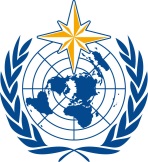 ИСПОЛНИТЕЛЬНЫЙ СОВЕТСемьдесят шестая сессия 
27 февраля − 3 марта 2023 г., ЖеневаEC-76/Doc. 3.4(3)ПОГОДА КЛИМАТ ВОДАВсемирная метеорологическая организацияИСПОЛНИТЕЛЬНЫЙ СОВЕТСемьдесят шестая сессия 
27 февраля − 3 марта 2023 г., ЖеневаПредставлен:
председателем 3.III.2023 г.УТВЕРЖДЕННЫЙ ТЕКСТЧлен ВМО, на территории которого размещен РУЦРегион, в котором размещен РУЦРУЦ/КомпонентЗаписи и статусAlgeriaIInstitut Hydrométéorologique de Formation et de Recherches (IHFR)Recognized in 1973 with Agenda item 5.1.20 (EC-25)Recognized in 1975 with Agenda item 4.6.5 (Cg-7)Reconfirmed in 2006 with Agenda item 3.6.15 (EC-58)Reconfirmed in 2018 with Resolution 31 (EC-70)AngolaIInstituto Nacional de Meteorologia e Geofísica (INAMET)Recognized in 1982 with Agenda item 8.4.1 (EC-34)Reconfirmed in 2009 with Agenda item 6.18 (EC-61)ArgentinaIIIServicio Meteorológico Nacional (SMN)Recognized in 1965 with Agenda item 4.5 (EC-17)Recognized in 1975 with Agenda item 4.6.5 (Cg-7)Reconfirmed in 2000 with Agenda item 8.10 (EC-52)Reconfirmed in 2010 with Agenda item 6.16 (EC-62)Reconfirmed in 2017 with Decision 56 (EC-69)ArgentinaIIIUniversidad de Buenos Aires (UBA)Recognized in 1983 with Agenda item 8.3.3 (EC-35)Reconfirmed in 2000 with Agenda item 8.10 (EC-52)Reconfirmed in 2010 with Agenda item 6.16 (EC-62)Reconfirmed in 2017 with Decision 56 (EC-69)ArgentinaIIIUniversidad Nacional del Litoral (UNL) - Facultad de Ingeniería y Ciencias Hídricas (FICH)Recognized in 2018 with Resolution 31 (EC-70)BarbadosIVCaribbean Institute for Meteorology and Hydrology (CIMH)Recognized in 1975 with Agenda item 4.6.5 (Cg-7)Recognized in 1977 with Agenda item 7.10 (EC-29)Reconfirmed in 2000 with Agenda item 8.10 (EC-52)Reconfirmed in 2010 with Agenda item 6.16 (EC-62)Reconfirmed in 2017 with Decision 56 (EC-69)BrazilIIICentro Virtual de Ensino e Treinamento em Meteorologia (CVEM)Replaced the Federal University of Para (UFPA) with Resolution 52 (Cg-17)ChinaIINanjing University of Information, Science and Technology (NUIST)Recognized in 1993 with Agenda item 8.11 (EC-45)Reconfirmed in 2004 with Agenda item 8.28 (EC-56)Reconfirmed in 2012 with Resolution 19 (EC-64)Reconfirmation extended in 2015 with Resolution 52 (Cg-17)Reconfirmation extended in 2017 with Decision 56 (EC-69)ChinaIIChina Meteorological Administration Training Centre (CMATC)Recognized in 2002 with Agenda item 8.26 (EC-54)Reconfirmed in 2004 with Agenda item 8.28 (EC-56)Reconfirmed in 2012 with Resolution 19 (EC-64)Reconfirmation extended in 2015 with Resolution 52 (Cg-17)Reconfirmation extended in 2017 with Decision 56 (EC-69)Costa RicaIVUniversidad de Costa Rica (UCR)Recognized in 1968 with Agenda item No. 4.6.29 (EC-20)Recognized in 1975 with Agenda item 4.6.5 (Cg-7)Reconfirmed in 2000 with Agenda item 8.10 (EC-52)Reconfirmed in 2010 with Agenda item 6.16 (EC-62)Reconfirmation extended in 2017 with Decision 56 (EC-69)EgyptIThe Egyptian Meteorological Authority (EMA)Recognized in 1968 with Agenda item No. 4.6.30 (EC-20)Recognized in 1975 with Agenda item 4.6.5 (Cg-7)Recognized in 1989 with Agenda item 8.9 (EC-41)Reconfirmed in 2000 with Agenda item 8.10 (EC-52)Reconfirmed in 2010 with Agenda item 6.16 (EC-62)Reconfirmed in 2020 with Resolution 10 (EC-72)IndiaIICentral Training Institute (IMD-Pune)Recognized in 1986 with Agenda item 8.3.7 (EC-38)Reconfirmed in 2004 with Agenda item 8.28 (EC-56)Reconfirmed in 2012 with Resolution 19 (EC-64)Reconfirmation extended in 2017 with Decision 56 (EC-69)IndiaIIIndia Meteorological Department Training Centre (IMD-New Delhi)Recognized in 1986 with Agenda item 8.3.7 (EC-38)Reconfirmed in 2004 with Agenda item 8.28 (EC-56)Reconfirmed in 2012 with Resolution 19 (EC-64)Reconfirmation extended in 2017 with Decision 56 (EC-69)IndiaIINational Water Academy (NWA-Pune)Recognized in 2012 with Resolution 19 (EC-64)Reconfirmation extended in 2017 with Decision 56 (EC-69)IndiaIIIndian Institute of Technology Roorkee (IITR-Roorkee)Recognized in 2015 with Resolution 52 (Cg-17)Reconfirmation extended in 2017 with Decision 56 (EC-69)IndonesiaVAgency for Meteorology, Climatology and Geophysics (BMKG)Recognized in 2012 with Resolution 19 (EC-64)Reconfirmation extended in 2015 with Resolution 52 (Cg-17)Reconfirmation extended in 2018 with Resolution 31 (EC-70)IndonesiaVResearch Centre for Water Resources (RCWR)Recognized in 2012 with Resolution 19 (EC-64)Reconfirmation extended in 2015 with Resolution 52 (Cg-17)Reconfirmation extended in 2018 with Resolution 31 (EC-70)Iran, Islamic Republic ofIIIslamic Republic of Iran Meteorological Organization (IRIMO)Recognized in 1993 with Agenda item 8.11 (EC-45)Reconfirmed in 2009 with Agenda item 6.18 (EC-61)Reconfirmed in 2017 with Decision 56 (EC-69)IraqIIIraqi Meteorological Organization (IMO)Recognized in 1976 with Agenda item 7.5.1 (EC-28)External Review of RTC postponed in 2017 with 
Decision 56 (EC-69)IsraelVIPostgraduate Training Centre for Applied Meteorology (PTCAM)Recognized in 1994 with Resolution 3 (EC-46)Reconfirmed in 2009 with Agenda item 6.18 (EC-61)Reconfirmed in 2014 with Resolution 18 (EC-66)Reconfirmation extended in 2015 with Resolution 52 (Cg-17)Reconfirmation extended in 2018 with Resolution 31 (EC-70)ItalyVINational Research Council - Institute for BioEconomy (CNR-IBE)Recognized in 1983 with Agenda item 8.3.3 (EC-35)Reconfirmed in 2006 with Agenda item 3.6.15 (EC-58)Deferred in 2014 with Resolution 19 (EC-66)Reconfirmed in 2016 with Decision 64 (EC-68)Reconfirmation extended in 2018 with Resolution 31 (EC-70)KenyaIUniversity of Nairobi (UON)Recognized in 1967 with Agenda item 7.2.2 (EC-19)Recognized in 1975 with Agenda item 4.6.5 (Cg-7)Reconfirmed in 2002 with Agenda item 8.20 (EC-54)Reconfirmed in 2010 with Agenda item 6.16 (EC-62)Reconfirmation extended in 2015 with Resolution 52 (Cg-17)Reconfirmation extended in 2018 with Resolution 31 (EC-70) Reconfirmed in 2019 with Resolution 9 (EC-71)KenyaIInstitute for Meteorological Training and Research (IMTR)Recognized in 1965 with Agenda item 4.1 (EC-17)Recognized in 1975 with Agenda item 4.6.5 (Cg-7)Reconfirmed in 2002 with Agenda item 8.20 (EC-54)Reconfirmed in 2010 with Agenda item 6.16 (EC-62)Reconfirmation extended in 2015 with Resolution 52 (Cg-17)Reconfirmation extended in 2018 with Resolution 31 (EC-70) Reconfirmed in 2019 with Resolution 9 (EC-71)MadagascarIEcole Supérieure Polytechnique à Antananarivo (ESPA)Recognized in 1982 with Agenda item 8.4.1 (EC-34)Recognized in 1982 with Agenda item 8.4.1 (EC-34)Reconfirmation delayed in 2010 with Agenda item 6.16 (EC-62)Reconfirmed in 2011 with Agenda item 6.2.12 (Cg-16)Reconfirmation extended in 2018 with Resolution 31 (EC-70) Reconfirmed in 2020 with Resolution 10 (EC-72)MadagascarIEcole Nationale d’Enseignement de l’Aéronautique et de la Météorologie (ENEAM)Reconfirmed in 2006 with Agenda item 3.6.15 (EC-58)Reconfirmation delayed in 2010 with Agenda item 6.16 (EC-62)Reconfirmed in 2011 with Agenda item 6.2.12 (Cg-16)Reconfirmation extended in 2018 with Resolution 31 (EC-70) Reconfirmed in 2020 with Resolution 10 (EC-72)NigerICentre Régional Agrhymet (AGRHYMET)Recognized in 1975 with Agenda item 4.6.5 (Cg-7 )Reconfirmed in 2002 with Agenda item 8.20 (EC-54)Reconfirmed in 2015 with Resolution 52 (Cg-17)NigerIEcole Africaine de la Météorologie et de l'Aviation Civile (EAMAC)Recognized in 1975 with Agenda item 4.6.5 (Cg-7 )Reconfirmed in 2002 with Agenda item 8.20 (EC-54)Reconfirmed in 2015 with Resolution 52 (Cg-17)NigeriaIFederal University of Technology, Akure (FUTA)Recognized in 1994 with Agenda item 8.16 (EC-46)Reconfirmed in 2006 with Agenda item 3.6.15 (EC-58)Reconfirmation extended in 2018 with Resolution 31 (EC-70) Reconfirmed in 2019 with Resolution 9 (EC-71)NigeriaIMeteorological Research and Training Institute (MRTI)Recognized in 1967 with Agenda item 7.2.2 (EC-19)Recognized in 1975 with Agenda item 4.6.5 (Cg-7)Reconfirmed in 2006 with Agenda item 3.6.15 (EC-58)Reconfirmation extended in 2018 with Resolution 31 (EC-70) Reconfirmed in 2019 with Resolution 9 (EC-71)PeruIIIUniversidad Nacional Agraria La Molina (UNALM)Recognized in 2011 with Agenda item 6.2.12 (Cg-16)Reconfirmation extended in 2018 with Resolution 31 (EC-70)PeruIIIServicio Nacional de Meteorología e Hidrología (SENAMHI)Recognized in 2018 with Resolution 31 (EC-70)Reconfirmation extended in 2018 with Resolution 31 (EC-70)PhilippinesVPhilippine Atmospheric, Geophysical and Astronomical Services Administration (PAGASA)Recognized in 1984 with Agenda item 8.2.6 (EC-36)Reconfirmed in 2002 with Agenda item 8.20 (EC-54)Reconfirmed in 2011 with Agenda item 6.2.12 (Cg-16)Reconfirmation extended in 2018 with Resolution 31 (EC-70) Reconfirmed in 2020 with Resolution 10 (EC-72)PhilippinesVUniversity of the Philippines (UP)Recognized in 1984 with Agenda item 8.2.6 (EC-36)Reconfirmed in 2002 with Agenda item 8.20 (EC-54)Reconfirmed in 2011 with Agenda item 6.2.12 (Cg-16)Reconfirmation extended in 2018 with Resolution 31 (EC-70) Reconfirmed in 2020 with Resolution 10 (EC-72)QatarIIQatar Aeronautical College (QAC)Recognized in 2010 with Agenda item 6.16 (EC-62)Extended in 2017 with Decision 56 (EC-69)Reconfirmed in 2020 with Resolution 10 (EC-72)Republic of KoreaIIKorea Meteorological Administration (KMA)Recognized in 2015 with Resolution 52 (Cg-17)Reconfirmation extended in 2017 with Decision 56 (EC-69)Russian FederationVIAdvanced Training Institute of Roshydromet (ATI)Recognized in 1994 with Resolution 3 (EC-46)Reconfirmed in 2006 with Agenda item 3.6.15 (EC-58)Reconfirmed in 2012 with Resolution 19 (EC-64)Reconfirmation extended in 2015 with Resolution 52 (Cg-17)Reconfirmation extended in 2018 with Resolution 31 (EC-70)Russian FederationVIRussian State Hydrometeorological University (RSHU)Recognized in 1994 with Resolution 3 (EC-46)Reconfirmed in 2006 with Agenda item 3.6.15 (EC-58)Reconfirmed in 2012 with Resolution 19 (EC-64)Reconfirmation extended in 2015 with Resolution 52 (Cg-17)Reconfirmation extended in 2018 with Resolution 31 (EC-70)Russian FederationVIMoscow Hydrometeorological Technical School (MGMTEH)Recognized in 1994 with Resolution 3 (EC-46)Reconfirmed in 2006 with Agenda item 3.6.15 (EC-58)Reconfirmed in 2012 with Resolution 19 (EC-64)Reconfirmation extended in 2015 with Resolution 52 (Cg-17)Reconfirmation extended in 2018 with Resolution 31 (EC-70)South AfricaISouth Africa Weather Service (SAWS)Recognized in 2011 with Agenda item 6.2.12 (Cg-16)Reconfirmation extended in 2018 with Resolution 31 (EC-70)Reconfirmed in 2020 with Resolution 10 (EC-72)SpainVIAgencia Estatal de Meteorología (AEMET)Recognized in 2018 with Resolution 31 (EC-70)TürkiyeVITurkish State Meteorological Service (TSMS)Recognized in 1999 with Agenda item 5.9 (EC-51)Reconfirmed in 2004 with Agenda item 8.28 (EC-56)Reconfirmed in 2012 with Resolution 19 (EC-64)Reconfirmation extended in 2015 with Resolution 52 (Cg-17)Reconfirmation extended in 2018 with Resolution 31 (EC-70)UzbekistanIITashkent Hydrometeorological Profecional College (THMPC)Recognized in 1994 with Agenda item 8.15 (EC-46)Reconfirmed in 2004 with Agenda item 8.28 (EC-56)Reconfirmed in 2012 with Resolution 19 (EC-64)Reconfirmation extended in 2015 with Resolution 52 (Cg-17)Reconfirmation extended in 2017 with Decision 56 (EC-69)Reconfirmed in 2020 with Resolution 10 (EC-72)Venezuela, Bolivarian Republic ofIIIUniversidad Central de Venezuela (UCV)Recognized in 1975 with Agenda item 4.2.18 (EC-27)Reconfirmed in 2006 with Agenda item 3.6.15 (EC-58)